Grijpskerk , oktober 2020Geachte donateur, Zoals gewoonlijk ontvangt u hierbij de nieuwsbrief. Vanwege het coronavirus hebben we helaas moeten afzien van een winteravondlezing. Hetzelfde geldt voor de Open MonumentenDag (OMD 2020).ArchiefWe zijn in afwachting van de verplaatsing van ons archief naar het mfc, maar ook hier heeft het virus helaas wat roet in het eten gegooid. Archiefkasten, die we gratis van de Rabobank in Winsum konden overnemen, zijn opgehaald en staan alvast klaar.Uit de nalatenschap van Ello Sterenborg is veel documentatie in het archief opgenomen. Onder andere 16 plakboeken over de periode 1966-2003 met allerhande informatie over Grijpskerk. Voorlopig liggen die plakboeken ter inzage in de twee huiskamers in de Nieuwe Wierde.En onlangs kregen wij het archief van de buurtvereniging Prof. Wiersmalaan/de Singel aangeboden, dat wij graag in ons archief hebben opgenomen.Molen “De Kievit”In het kader van de nieuwe subsidieregeling van de gemeente Westerkwartier hebben we de betrokken ambtenaren geïnformeerd over onze rol bij het beheer en schoonmaak van de beide onderste verdiepingen en het ontstaan van die rol in 2008 vanwege de opheffing van de plaatselijke VVV.In april hebben wij met vereende krachten de jaarlijkse grote schoonmaak van “ons deel” van de molen weer ten uitvoer gebracht. Tevens hebben wij toen de gelegenheid te baat genomen om de toiletgroep weer keurig wit te sauzen.Het PiepkeIn februari hebben wij in eigen beheer het hekwerk inclusief het hang- en sluitwerk bij het Piepke hersteld.SHVW (Samenwerkende Historische Verenigingen Westerkwartier)De vergadering op 11 maart vond plaats te Leek net voor de lock-down op 12 maart in werking trad. Op deze vergadering stond het memo van Pieter Soet, beleidsmedewerker van de gemeente Westerkwartier, op de agenda met o.a. kosteloos toegang tot de beeldbank van de Groninger archieven en de archieven van alle aangesloten historische verenigingen. De kosten van de toegang tot de beeldbank zijn voortaan voor de gemeente. Wat het laatste onderwerp betreft, de locatie van de archieven, voelen we niet voor een centrale plek voor alle archieven, maar gaat onze voorkeur uit naar een eigen plek in het mfc.Het was de bedoeling dat wij in het najaar van 2020 gastheer van de vergadering van het SHVW zouden zijn, maar wanneer dat zal zijn is ongewis. Wij willen graag gastheer zijn, maar pas nadat ons archief in het mfc volledig is ingericht.NeringprojectDeel 8 van de “neringreeks” over de gezondheidszorg en het boerderijensupplement lopen eveneens vertraging op. De heer Fijma heeft intussen enkele tientallen foto’s van de boerderijen met een drone gemaakt. Het wachten is nu op de winterperiode (geen bladeren aan de bomen).BestuurHet bestuur bestond op 1 januari 2020 uit dhr. T. Wierstra (voorzitter), dhr. M. Koopmans (secretaris), dhr. H. Luijken (penningmeester), mevr. H.J. Kloppenburg–Hoiting,  dhr. A.J. Maat en mevr. M. Hoekstra (leden).Financiën Vanwege de verhoging van de kosten voor het zakelijk bankieren bij de Regiobank zien we ons helaas genoodzaakt om de minimumdonatie te verhogen naar € 10. We vinden het jammer dat deze verhoging vanwege corona samenvalt met verminderde activiteiten. In 2022 bestaat Kluften en Waarden 30 jaar. We zijn ons aan het bezinnen of we dan “de schade een beetje kunnen inhalen”.DonatieNa onze aankondiging in het voorjaar van de donatieverhoging hebben veel donateurs per ommegaande hun donatie betaald. Dit vooral tot genoegen van onze penningmeester.Hebt u uw donatie over 2020 (nog) niet betaald? Dan zouden we het op prijs stellen als u minimaal €10 overmaakt op rek.nr. NL68 RBRB 0946 9472 44 ten name van de Stichting Kluften en Waarden.E-mailadresWilt u uw e-mailadres of wijziging daarvan aan ons doorgeven? Onze secretaris en penningmeester zullen u dankbaar zijn: e-mailen scheelt papier, tijd en geld.Ons e-mailadres is info@archiefgrijpskerk.nl.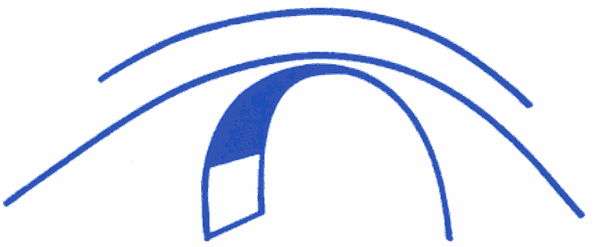 Stichting Kluften en WaardenNieuwsbrief 2020